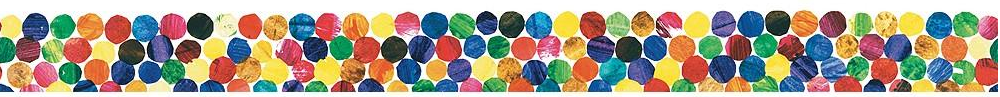 Proiect de activitateintegratăPete Motanul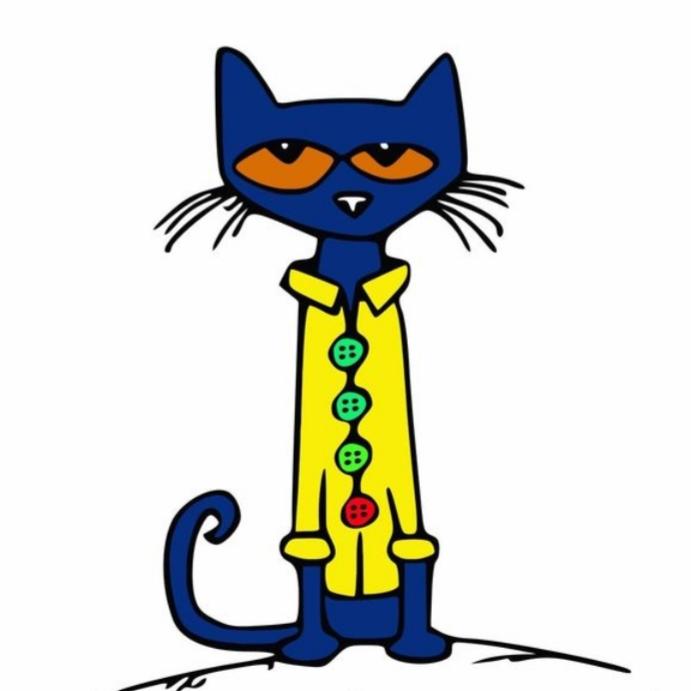 Educatoare: Vișan Ioana – Alexandra Grupa: mijlocie AlbinuțePROIECT DIDACTICUnitatea de învăţământ: Grădiniţa Rază de Soare, TârgovişteData: 29.11.2019Educatoare: Vișan Ioana – Alexandra Grupa: mijlocie AlbinuțeTema anuală de studiu: Cu ce și cum exprimăm ceea ce simțim?Tema săptămânii: Cufărul cu povești – săptămână independentăTema zilei: Pete Motanul                                                                                                      Forma de realizare: activitate integratăTipul activităţii: mixtăScopul activității: însușirea conștientă a conținutului poveștii și redarea acestuia în succesiunea logică a evenimentelor, cu suport intuitiv;consolidarea unor  priceperi și deprinderi specifice de lucru (coasere, lipire, asamblare, îmbinare, alăturare, înșirare, practic-gospodărești).Componenţa activităţii:1. ADP - Activităţi de dezvoltare personală:Rutine: Întâlnirea de dimineață: Povestea preferatăSalutul. Prezența. Calendarul naturii. Știrea zilei: Astăzi vom avea invitați surpriză.Tranziţii: Percussion (Musication) – euritmie                  Pe urmele lui Pete Motanul2. ADE - Activităţi pe domenii experienţiale:Domeniul limbă și comunicare (DLC): Educarea limbajuluiTema: Pete Motanul și nasturii săi șic, de Eric LitwinMijloc de realizare: lectura educatoareiDomeniul om și societate (DOS): Activitate practicăTema: Cămașa lui PeteMijloc de realizare: coasere nasturi3. Jocuri şi activităţi liber alese:ALA:- Arte: Pete (confecționare pe farfurie);- Știință: Câți nasturi ai găsit? (fișă de lucru);- Joc de masă: Nasturi colorați (sortare);- Bibliotecă: Din ce poveste este? (asociere personaj – poveste: fișă de lucru).ALA:- Joc distractiv: Mută nasturii;- Joc de atenție: Turnul colorat.Obiective operaționale:O1 – să precizeze titlul și personajul poveștii;O2 – să redea conținutul poveștii;O3 – să coasă nasturi pe cămașa lui Pete Motanul;O4 – să confecționeze pe farfurie motanul prin lipirea ochilor, gurii și mustăților;O5 – să coloreze nasturii, încercuind apoi cifra corespunzătoare;O6 – să sorteze nasturii în funcție de culoare;O7 – să lipească personajul în caseta potrivită poveștii din care face parte;O8 – să respecte regulile de joc.Metode şi procedee: povestirea, explicaţia, conversaţia, observația, exerciţiul, jocul, demonstraţia, metoda Turul galeriei, lucrul individual sau în grupuri mici, surpriza;Material didactic: cutie mare de cadouri, Pete Motanul croșetat, cartea Pete Motanul și nasturii săi șic, palete cu cifre, rame cu material, nasturi, ace de cusut, ață, farfurii unică folosință, plastilină, ochi mobili, sârmă plușată, lipici, fișe de muncă independentă, creioane colorate, boluri colorate, pahare unică folosință, cartoane, recompense.Durata: 1 ziBibliografie:Pete Motanul și nasturii săi șic, de Eric Litwin, Buc., ed. Nemira, 2017;Curriculum pentru educația timpurie/ 2019;https://www.youtube.com/watch?v=y37jIRSR9bAScenariul activitățiiActivitatea debutează cu întâlnirea de dimineață, toți copiii stau pe scăunele, așezați în semicerc, asigurându-se contactul vizual între aceștia.Salutul se va desfășura cu ajutorul imaginilor sugestive care indică diverse semne de salut (bate palma, îmbrățișare, bate pumnul).Prezența. Se identifică absenții după care li se așază fotografiile în partea de jos a panoului de prezență.  Se stabilește cum este vremea și se completează Calendarul Naturii.Captarea atenției se realizează cu ajutorul unei cutii - surpriză. În interiorul acesteia se află cartea Pete Motanul  și nasturii săi șic în format A3 și personajul Pete Motanul croșetat. Acesta le spune copiilor că și-a ascuns nasturii de la cămașă prin clasă iar pentru a le arăta unde sunt, copiii trebuie să asculte povestea Pete Motanul  și nasturii săi șic și să rezolve corect sarcinile pregătite de motan.În continuare se derulează activitatea de Educarea limbajului, în care educatoarea le citește copiilor povestea Pete Motanul  și nasturii săi șic.Fixarea conţinutului se va face prin intermediului jocului Ridică cifra corectă.Educatoarea le propune copiilor să pornească Pe urmele lui Pete Motanul pentru a vizita centrele de lucru și pentru a intui materialele puse la dispoziție.La centrul JOC DE ROL, Domeniul Om și societate – Activitate Practică, copiii vor avea de cusut doi nasturi pe Cămașa lui Pete.La centrul ARTE copiii îl vor confecționa pe Pete Motanul lipind/așezând diverse materiale pe farfurie.La centrul ȘTIINȚĂ copiii vor colora nasturi, după care vor încercui cifra corespunzătoare (fișă).La centrul JOC DE MASĂ copiii vor sorta nasturii în funcție de culoare și îi vor introduce în boluri corespunzătoare.La centrul BIBLIOTECĂ vor lipi personajul în caseta potrivită poveștii din care face parte (fișă).Înainte de a se îndrepta către centre, copiii vor executa exerciții pentru încălzirea braţelor.Cinci șoricei:Cinci șoricei la joacă au ieșitStrângând firimituri pe drum.Pisica tiptil și ea a ieșit,Pândind șoriceii în drum.Un șoricel iute l-a prinsȘi fuga cu el s-a ascuns.La final se analizează produsele din fiecare centru iar copiii sunt felicitaţi pentru că au găsit nasturii lui Pete. Acesta și-i așază pe cămașă și îi invită pe copii să se joace împreună cu el în cadrul jocurilor din ALA.Joc distractiv: Mută nasturiimateriale de lucru: cercuri, nasturi mari.Joc de atenție: Turnul coloratmateriale de lucru: pahare colorate, cartoane.La sfârșit, copiii primesc recompense.Pete Motanul și nasturii săi șicText de Eric LitwinPete Motanul și-a îmbrăcat cămașa preferată cu patru nasturi șic, mari, rotunzi și colorați. Atât de mult îi plăceau nasturii încât cânta așa:„Nasturii mei, nasturii meiAm patru nasturi șic.Nasturii mei, nasturii mei,Am patru nasturi șic.”POC! VAI, NU!	Unul dintre nasturii i-a sărit și s-a rostogolit până departe. Câți nasturi au rămas?    3 Și a plâns cumva Pete?Doamne ferește, nu!Căci nasturii vin și se duc.Pete și-a reluat cântecelul: „Nasturii mei, nasturii meiAm trei nasturi șic.Nasturii mei, nasturii mei,Am trei nasturi șic.”POC! VAI, NU!Încă un nasture s-a desprins și s-a rostogolit departe!Câți nasturi au rămas?    2Și a plâns Pete atunci?În niciun caz!Căci nasturii vin și se duc.	Iar Pete și-a cântat mai departe cântecelul: „Nasturii mei, nasturii meiAm doi nasturi șic.Nasturii mei, nasturii mei,Am doi nasturi șic.”POC! VAI, NU!Încă un nasture a sărit și s-a rostogolit.Câți nasturi au rămas?    1Și a plâns atunci Pete?Doamne, nu!Căci nasturii vin și se duc.Pete și-a cântat iar cântecelul: „Năsturelul meu, năsturelul meu,Am un năsturel șic.Năsturelul meu, năsturelul meu,Am un năsturel șic.”POC! VAI, NU!Ultimul nasture a sărit și s-a rostogolit și el!Câți nasturi au rămas?    0A plâns oare Pete?În nici un caz!Căci nasturii vin și se duc.	Pete și-a privit cămașa fără nasturi și ce credeți că a văzut?Și-a văzut buricul!Așa că și-a cântat mai departe cântecelul:„Năsturelul meu, năsturelul meu,Am un buricel cât un năsturel.Năsturelul meu, năsturelul meu,Am un buricel cât un năsturel.”Morala e că pur și simplu lucrurile vin și se duc.Și ar trebui să plângem?Nicidecum!Trebuie să ne cântăm mai departe cântecelul!Căci nasturii vin și se duc.EVENIMENTE DIDACTICECONŢINUTUL ŞTIINŢIFICSTRATEGII DIDACTICESTRATEGII DIDACTICEEVALUARE(instrumente şi indicatori)EVENIMENTE DIDACTICECONŢINUTUL ŞTIINŢIFICMETODE ŞI PROCEDEEMIJLOACE DE ÎNVĂŢĂMÂNTEVALUARE(instrumente şi indicatori)1. Moment organizatoricSe vor asigura condiţiile necesare pentru desfăşurarea optimă a activităţii: aerisirea sălii de grupă,  amenajarea spaţiului educaţional şi pregătirea materialului didactic.Rutine: Întâlnirea de dimineaţă: Povestea preferatăSalutul se va desfășura cu ajutorul imaginilor sugestive care indică diverse semne de salut (bate palma, îmbrățișare, bate pumnul).Prezența: Ce albinuțe sunt prezente astăzi la grădiniță?Calendarul naturii: Cum este vremea astăzi?Tranziții: Percussion Musication – euritmie Pe urmele lui Pete MotanulConversaţia ObservațiaImagini pentru salutPanoul de prezențăCalendarul naturiiLăbuțe de pisicăEvaluarea deprinderilor de disciplinăObservarea comportamentului copiilorRăspunsurile copiilor2.Activitate/ discuție introductivăVor fi prezentaţi copiilor musafirii din sala de grupă. Captarea atenției se realizează cu ajutorul unei cutii - surpriză. În interiorul acesteia se află cartea Pete Motanul  și nasturii săi șic în format A3 și personajul Pete Motanul croșetat. ConversaţiaExplicaţiaObservațiaCutie cadouPete Motanul CarteObservarea comportamentului nonverbalRăspunsurile copiilor3.Anunţarea temei şi a obiectivelorPete Motanul le spune copiilor că și-a ascuns nasturii de la cămașă prin clasă iar pentru a le arăta unde sunt, copiii trebuie să asculte povestea Pete Motanul  și nasturii săi șic și să rezolve corect sarcinile pregătite de motan.Se vor anunţa: tema, obiectivele şi modul de desfăşurare a activităţii.ExplicaţiaConversaţia Observarea comportamentului copiilor4.Prezentarea optimă a conținutului și dirijarea învățării Educarea limbajului:  Educatoarea le arată copiilor cartea Pete Motanul  și nasturii săi șic, punând accent pe copertă și autor.Despre ce credeți că este vorba în carte?Le propune acestora să asculte povestea pentru ca la sfârșitul activității să afle unde și-a ascuns Pete nasturii.Educatoarea citește povestea ținând cartea deschisă înspre copii, pentru ca ei să vadă imaginile.Se citește povestea integral, fără întrerupere, cu intonație corespunzătoare, rar – astfel încât copiii să-și poată imagina ceea ce ascultă.Urmează repovestirea, cu ajutorul copiilor, pe baza imaginilor din carte, respectându-se ordinea logică a evenimentelor.Se va pune accentul pe formularea propozițiilor corecte din punct de vedere gramatical Fixarea conţinutului (plan de întrebări)Voi iniţia jocul Ridică cifra corectă;Copiii, așezați în semicerc, vor primi palete cu cifre (0, 1, 2, 3 sau 4);Vor răspunde la întrebările educatoarei prin ridicarea paletelor potrivite.Cum se numește povestea? Povestea se numește Pete Motanul  și nasturii săi șicCine este personajul poveștii?Personajul poveștii este Pete Motanul.Ce s-a întâmplat cu nasturii de pe cămașă?Nasturii s-au rupt!Câți nasturi a avut Pete la început, pe cămașă? Pete a avut patru nasturi.(vor ridica paletele copiii care au cifra 4 pe ele)După ce s-a rupt primul nasture, câți au mai rămas?Au rămas trei nasturi.(vor ridica paletele copiii care au cifra 3 pe ele)După ce s-a mai rupt încă unul, câți nasturi au rămas pe cămașă?Au rămas doi nasturi.(vor ridica paletele copiii care au cifra 2 pe ele)După ce s-a mai rupt un nasture, câți au mai rămas?A mai rămas un nasture.(vor ridica paletele copiii care au cifra 1 pe ele)Când s-a rupt și ultimul nasture, câți au mai rămas pe cămașă? pe cămașă nu a mai rămas niciun nasture.(vor ridica paletele copiii care au cifra 0 pe ele)A fost trist Pete după ce și-a pierdut nasturii?Nu. Pentru că nasturii vin și se duc.ConversațiaObservațiaConversaţiaJoculCartea Pete Motanul și nasturii săi șic, de Eric LitwinPalete cu cifreCartea Pete Motanul și nasturii săi șic, de Eric LitwinPalete cu cifra 4Palete cu cifra 3Palete cu cifra 2Palete cu cifra 1Palete cu cifra 0Frontală   Observarea comportamentului  copiilorRăspunsurile copiilorProba individualaAprecieri verbaleRăspunsurile copiilorObservarea comportamentului  copiilor5.Obținerea performanțeiTranziție: Muzication – euritmieEducatoarea le prezintă copiilor centrele (avându-l pe motan în spate, ca pe un ghiozdan), mergând Pe urmele lui Pete Motanul  (tranziție). Activitatea practică ( Domeniul Om și Societate) se va desfășura integrat în centrul Joc de rol. Copiii vor avea de cusut doi nasturi pe Cămașa lui Pete.    Etape de lucru: -Vor lua câte doi nasturi și un ac cu ață;-Vor coase primul nasture, ajutându-se de punctele reper, începând din partea din spate a „cămășii”;-Vor trece acul prin cele patru găuri ale nasturelui;-Vor duce acul, cu aceeași ață, într-un punct – reper pentru al doilea nasture;-Vor coase al doilea nasture, urmând aceiași pași ca la primul.    Criterii de evaluare:-Mânuirea corectă a materialelor de lucru;-Respectarea ordinii efectuării operațiilor de lucru;-Coaserea corectă, a ambilor nasturi; Toți copiii vor trece pe la acest centru deoarece Pete Motanul va oferi copiilor nasturii lipsă de pe tricourile acestora.  Copiii au câte doi nasturi deja lipiți pe tricouri, iar pe cel de-al treilea îl vor primi de la motan, după ce vor coase.Arte: Copiii îl vor confecționa pe Pete Motanul lipind/ așezând diverse materiale pe farfurie unică folosință albastră. Vor lipii ochi mobili, vor modela boticul motanului din plastilină, vor înfige sârmă plușată (mustățile) în plastilină și vor lipi nasul motanului (pom-pom).Știință: Copiii vor colora nasturii de pe fișă, îi vor număra după care vor încercui cifra corespunzătoare numărului de nasturi. Copiii care doresc, pot colora cifra încercuită.Joc de masă: Copiii vor sorta nasturii în funcție de culoare și îi vor introduce în boluri corespunzătoare. (nasturi+boluri roșii, galbeni, roz, albaștrii și verzi).Bibliotecă: În acest centru, copiii vor lipi personajul în caseta potrivită poveștii din care face parte (fișă).Povești: Pete Motanul – Ador tenișii albiNu spălați acest urs!Prea mulți morcovi!Omida mâncăcioasăSe fac exercițiile de încălzire a mușchilor mici ai mâinii după care educatoarea le propune copiilor să-și aleagă un centru în care ar dori să lucreze, cu specificația că se pot roti în ordinea preferințelor.Cinci șoricei:Cinci șoricei la joacă au ieșitStrângând firimituri pe drum.Pisica tiptil și ea a ieșit,Pândind șoriceii în drum.Un șoricel iute l-a prinsȘi fuga cu el s-a ascuns. Educatoarea va supraveghea activitatea în centre și îi va ajuta pe copii acolo unde este cazul.Rotația grupurilor se va face astfel încât toți copiii să participe la activitatea practică (coaserea nasturilor).La final se analizează produsele din fiecare centru iar copiii sunt felicitaţi pentru că au găsit nasturii lui Pete. Acesta și-i așază pe cămașă și îi invită pe copii să se joace împreună cu el în cadrul jocurilor din ALA.ExplicațiaConversațiaDemonstrațiaConversațiaLucrul pe grupuriExercițiulDemonstrațiaExercițiulDemonstrațiaExercițiulDemonstrațiaExercițiulConversațiaDemonstrația ExercițiulLucrul pe grupuriExercițiulLaptopLăbuțe de pisicăAc și ațăRame cu material galbenNasturi mariNasturi autocolanțiFarfurii unică folosințăPlastilinăLipici solidSârmă plușatăPom-pom Ochi mobiliFișeCreioane colorateBoluriNasturi colorațiFișe Jetoane personajeLipici solidMaterialele din centrele de lucruNasturii lui PeteProba practicăProba individualăColaborarea dintre copii pentru realizarea lucrărilorProba individualăProba practicăObservarea comportamentului  copiilorAprecieri verbaleColaborarea dintre copiiAprecieri verbaleRăspunsurile copiilorColaborarea dintre copii pentru realizarea lucrărilorObservarea comportamentului  copiilor6.Asigurarea retenției și a transferuluiPentru că au rezolvat toate sarcinile date de Pete Motanul, acesta le-a pregătit copiilor și alte surprize.ALA:Joc distractiv: Mută nasturiimateriale de lucru: cercuri, nasturi mari.Copiii se împart în 2 echipe, la linia de start. La semnalul educatoarei, aceștia pornesc, sărind din cerc în cerc, câte unul din fiecare echipă. Vor muta nasturii aflați lângă cercuri, de la stânga la dreapta sau invers. După ce mută toți nasturii, fiecare copil se va întoarce la linia de start, moment în care va porni următorul copil din echipă.Câștigă echipa ai cărei copii termină primii de mutat nasturii.Joc de atenție: Turnul coloratmateriale de lucru: pahare colorate, cartoane.Se împart copiii în două echipe. Pentru realizarea sarcinii, în fiecare echipă vor lucra, pe rând, câte doi copii. Vor așeza paharele colorate peste cercurile de aceeași culoare, aflate pe carton, pentru a obține Turnul colorat. Câștigă echipa care reușește prima să construiască turnul colorat, prin participarea tuturor copiilor. ConversațiaExplicațiaJocul Demonstrația JoculDemonstrația JoculCercuriNasturi (farfurii unică folosință)Pahare unică folosințăCartoaneObservarea comportamentului copiilorColaborarea dintre copiiObservarea comportamentului copiilorColaborarea dintre copii7.Încheierea activității   Sunt emise aprecieri verbale și autoaprecieri asupra modului de lucru, a comportamentului copiilor, asupra lucrărilor obținute.Copiii sunt răsplătiți cu nasturi dulci.ConversațiaExplicațiaProdusele activitățiiRecompense dulciAprecieri verbale